Управление образования администрации города Хабаровскамуниципальное бюджетное  общеобразовательное учреждениесредняя общеобразовательная школа №44(МБОУ СОШ № 44)ПРИКАЗг. Хабаровск          01.09.2023г.                                                                                  №  193О проведении школьного этапаВсероссийской олимпиады школьниковв 2023-2024 учебном году		В целях выявления  и развития у обучающихся творческих способностей и интереса к научной (научно-исследовательской) деятельности, пропаганды научных знаний, для участия в международных олимпиадах по общеобразовательным предметам, в соответствии с планом работы управления образования администрации г. Хабаровска и МБОУ СОШ № 44                      ПРИКАЗЫВАЮ:Ответственным за проведение Всероссийской олимпиады  школьников назначить  заместителя директора по УВР Хворову И.А.. Провести с 25.09.2023 по 28.10.2023 школьный этап Всероссийской олимпиады школьников согласно  Порядка проведения Всероссийской олимпиады  школьников, утвержденного приказами Министерства образования и науки Российской Федерации от 27.11.2020 № 678, для учащихся 5-11 классов по следующим предметам: английский язык, астрономия, биология, география, история, информатика и ИКТ, китайский язык, литература, математика, немецкий язык, обществознание, основы безопасности жизнедеятельности, право, русский язык, технология, физика, французский язык, физическая культура, химия, экология, экономика, мировая художественная культура и учащихся 4-х классов по математике и русскому языку, согласна организационно-технологической модели проведения школьного этапа Всероссийской олимпиады школьников.                                                                              (Приложение 1).Утвердить график проведения предметных олимпиад школьников:I этап (школьный) – с 25.09.2023 по 28.10.2023     (Приложение  2).Утвердить состав оргкомитета школьного этапа Всероссийской олимпиады школьников.            (Приложение 3).Утвердить состав муниципальных предметно-методических комиссий школьного этапа Всероссийской олимпиады школьников.         (Приложение 4).Утвердить состав жюри с правами апелляционной комиссии (Приложение 5).Руководителям предметных отделений:Организовать проведение школьного тура предметных олимпиад согласно Приложению № 1 и методических рекомендаций.Предоставить в учебную часть протоколы проведения школьного этапа олимпиады.Учителям-предметникам обеспечить явку всех желающих учащихся на школьный тур предметных олимпиад согласно Приложению № 1Педагогу дополнительного образования Данилову Р.М. своевременно публиковать информацию о сроках и месте проведения школьного этапа олимпиады, Порядке проведения олимпиады, сканированные работы победителей и призеров, рейтинговые таблицы школьного этапа Всероссийской олимпиады по всем предметам на сайте образовательной организации  https://khb-school-44.siteedu.ru/partition/87741/  (не позднее пяти дней после проведения школьного этапа олимпиады по каждому предмету).Зам. директору по УВР Хворовой И.А. обеспечить конфиденциальность олимпиадных заданий.Зам. директору по УВР Хворовой И.А. обеспечить представление в Оргкомитет (ул. Калинина, 68) итоговых протоколов не позднее 5-и дней после проведения школьного этапа олимпиады по каждому предмету и сводный отчёт не позднее 04 ноября 2023 года.Зам. директору по УВР Хворовой И.А. предоставить в Оргкомитет (ул. Калинина, 68)  список победителей и призёров для утверждения не позднее 01 ноября 2023 года.Зам. директору по УВР Хворовой И.А. обеспечить участие победителей и призёров школьного этапа в муниципальном этапе Всероссийской олимпиаде школьников.Контроль за исполнением данного приказа возложить на заместителя директора по УВР  Хворову И.А.Директор МБОУ СОШ № 44                                             О.Л.КондратьеваС приказом ознакомились:                                         И.А. Хворова	Р.М. Данилов 	Т.В. Коломеец 	Л.Н. Ковтун	Л.А. Витохина	С.В. Кириченко	О.А. Жаринова	Г.А. ЛитвинчукПриложение 1к приказу МБОУ СОШ № 44от.01.09.2023г.  № 193Организационно-технологическая модель проведения школьного этапа Всероссийской олимпиады школьников в 2022-2023 учебном годуПроведение школьного этапа олимпиады1.1. Школьный этап олимпиады:-  проводится по заданиям, разработанным для обучающихся 5-11 классов по следующим общеобразовательным предметам: математика, русский, иностранные языки (английский, китайский, немецкий, французский), информатика и ИКТ, физика, химия, биология, экология, география, астрономия, литература, история, обществознание, экономика, право, искусство (мировая художественная культура), физическая культура, технология, основы безопасности жизнедеятельности (по русскому и математике – для 4-11 классов;- в сроки, утверждаемые министерством образования и науки Хабаровского края;- форма проведения олимпиады – очная (допускается использование информационно-коммуникационных технологий в части организации выполнения олимпиадных заданий, проверки и анализа олимпиадных заданий, показа выполненных олимпиадных работ, процедуры  рассмотрения апелляции о несогласии с выставленными баллами при условии соблюдения требований законодательства Российской Федерации в области защиты персональных данных).- принимают индивидуальное участие на добровольной основе  учащиеся 4-11 классов (4-е классы принимают участие только по двум предметам (русский язык и математика).1.2. В состав школьного оргкомитет входит директор школы, заместитель директора по учебно-воспитательной работе, руководители школьных предметных отделений, члены предметных отделений;1.2.1. Списочный состав оргкомитета, жюри с правами апелляционной комиссии утверждается приказом не позднее чем за 15 календарных дней до начала проведения школьного этапа олимпиады (председателем оргкомитета является директор школы).1.3. Директор школы доводит до сведения членов оргкомитета, предметного жюри с правами апелляционной комиссии их полномочия, а также с Порядок, настоящей организационно-технологической модели и графиком проведения школьного этапа олимпиады.1.4. Оргкомитет школьного этапа определяет общее количество участников, готовит листы бумаги со штампом общеобразовательной организации, организует подготовку кабинетов, дежурство учителей во время проведения предметных олимпиад.1.5. Директор общеобразовательной организации назначает приказом ответственного (заместителя директора) за проведение олимпиад, который несет полную ответственность за:	- получение материалов по организации и проведению школьного этапа олимпиады;	- получение заданий школьного этапа олимпиады;	- тиражирование олимпиадных заданий;	- кодирование (обезличивание) олимпиадных работ;	- предоставление отчета о проведении школьного этапа олимпиады в МАУ «Центр развития образования» в электронной форме и на бумажном носителе, заверенном руководителем общеобразовательной организации;	- сбор и хранение согласий родителей (законных представителей) на обработку персональных данных учащихся, заявивших о своем участии в школьном этапе олимпиады, об ознакомлении с Порядком проведения олимпиады и о согласии на сбор, хранение, использование, распространение (передачу) и публикацию персональных данных своих несовершеннолетних детей, а также их олимпиадных работ, в том числе в информационно-телекоммуникационной сети «Интернет» (приложение 10). Согласие родителей (законных представителей) учащихся дается в одном экземпляре на все предметные олимпиады не позднее чем за 3 дня до начала школьного этапа и хранятся в пункте проведения олимпиады;	- технологическое обеспечение олимпиады совместно со школьным оргкомитетом;	- передачу в МАУ «Центр развития образования» протоколов школьного этапа олимпиады;	- сопровождение наблюдателей во время проведения школьного этапа олимпиады;	- информирование всех участников об организации, проведении и итогах школьного этапа олимпиады;    - организует награждение победителей и призеров школьного этапа олимпиады.1.6. Председатель оргкомитета общеобразовательной организации несет личную ответственность за информационную безопасность переданных ему текстов олимпиадных заданий.1.7. Представитель оргкомитета общеобразовательной организации распечатывает бланки с текстами олимпиадных заданий по количеству участников каждой предметной олимпиады, но не позднее, чем за 15 минут до начала проведения предметной олимпиады.1.8. Учитывая ограничения, введенные СанПином от 30 июня 2020 г.       "Об утверждении санитарно-эпидемиологических правил СП 3.1/2.4 3598 - 20 "Санитарно-эпидемиологические требования к устройству, содержанию и организации работы образовательных организаций и других объектов социальной инфраструктуры для детей и молодежи в условиях распространения новой коронавирусной инфекции" следует предусмотреть при проведении школьного этапа олимпиады использование информационно-коммуникационных технологий в части организации показа олимпиадных работ, проведения апелляции, а возможно и выполнения олимпиадных заданий.В случае ухудшения эпидемиологической ситуации при проведении соревновательных туров олимпиады необходимо придерживаться следующих требований: - обязательная термометрия при входе в помещение для проведения олимпиады, при наличии повышенной температуры и признаков ОРВИ организаторы, общественные наблюдатели и другие лица, имеющие право находиться в месте проведения олимпиады, не допускаются;- "зигзагообразная" рассадка участников в аудиториях проведения школьного этапа олимпиады школьников с соблюдением дистанции не менее 1,5 метров;- обязательное наличие средств индивидуальной защиты для организаторов и участников олимпиады, в том числе масок и антисептиков.1.9. Все участники школьного этапа олимпиады обеспечиваются:	- листами бумаги с угловым штампом общеобразовательной организации;	- бланками с текстами олимпиадных заданий.1.10. Дежурный учитель в день проведения предметной олимпиады действует согласно инструкции (приложение 6).1.11. Обучающимся, желающим выполнить задания двух и более параллелей, предоставляется такая возможность, однако время олимпиады для этого не продлевается.1.12. Обучающимся, выразившим желание участвовать в двух предметных олимпиадах, проводимых в один и тот же день, такая возможность может быть предоставлена, однако время для выполнения олимпиадных  заданий им также не продлевается.1.13. Школьный этап олимпиады по всем предметам проводится в форме письменной работы.1.14. Проведение школьного этапа олимпиады в 2 тура (теоретический и практический) предусматривает только по физической культуре.1.15. Участники школьного этапа олимпиады во время его проведения:	- имеют право пользоваться только бумагой, ручкой, чертежными принадлежностями;	- вправе иметь справочные материалы, электронно-вычислительную технику, разрешенные к использованию во время проведения олимпиады, перечень которых определяется в требованиях к организации и проведению школьного этапа олимпиады по каждому общеобразовательному предмету;	- не имеют право пользоваться личными записями, заранее подготовленной информацией (в письменном или электронном виде), записными книжками, справочной литературой, мобильными средствами связи и т.п.     - не имеют право выносить из аудиторий и мест проведения олимпиады олимпиадные задания на бумажном и (или) электронном носителях, листы ответов и черновики, копировать олимпиадные задания.1.16. На школьном этапе олимпиады по каждому общеобразовательному предмету на добровольной основе принимают индивидуальное участие обучающиеся 4-11 классов муниципальных общеобразовательных организаций, реализующих образовательные программы общего образования.Школьный этап олимпиады проводится по заданиям, разработанным 
для 5-11 классов (по русскому языку и математике – для 4-11 классов). Участник олимпиады выполняет по своему выбору олимпиадные задания, разработанные для класса, программу которого он осваивает, или для более старших классов. В случае прохождения участников олимпиады, выполнивших задания, разработанные для более старших классов по отношению к тем классам, программы которых они осваивают, на следующий этап олимпиады, указанные участники и на следующих этапах олимпиады выполняют олимпиадные задания, разработанные для класса, который они выбрали на предыдущем этапе олимпиады, или более старших классов.Участники олимпиады, осваивающие основные образовательные программы в форме самообразования или семейного образования, принимают участие в школьном этапе олимпиады в образовательной организации, в которую они зачислены для прохождения промежуточной и (или) государственной итоговой аттестации по соответствующим образовательным программам, в том числе с использованием  информационно-коммуникационных технологий, или в образовательной организации по месту проживания участника олимпиады.Участники олимпиады с ограниченными возможностями здоровья
(далее – ОВЗ) и дети-инвалиды принимают участие в олимпиаде на общих основаниях.1.17. В пунктах проведения олимпиады вправе присутствовать представитель организатора олимпиады, оргкомитета и жюри олимпиады, а также граждане, аккредитованные в качестве общественных наблюдателей в порядке, установленном Минобрнауки России, Рособрнадзора, медицинские работники, технические специалисты, занятые обслуживанием оборудования, используемого при проведении олимпиады, представители средств массовой информации. Представители Министерства, Рособрнадзора имеют право присутствовать при проведении всех процедур этапов олимпиады.Представители средств массовой информации присутствуют в месте проведения олимпиады до момента выдачи участникам олимпиадных заданий.Общественным наблюдателям предоставляется право при предъявлении документа, удостоверяющего личность, и удостоверения общественного наблюдателя присутствовать на всех мероприятиях школьного этапа олимпиады, в том числе при проверке и показе выполненных олимпиадных работ, а также при рассмотрении апелляции участников олимпиады.1.18. До начала олимпиады по каждому общеобразовательному предмету представители организатора олимпиады, ответственные за проведение олимпиады по общеобразовательному предмету, проводят инструктаж участников олимпиады – информируют о продолжительности олимпиады, порядке подачи апелляций о несогласии с выставленными баллами, о случаях удаления с олимпиады, а также о времени и месте ознакомления с результатами олимпиады. По окончании проведения инструктажа ответственный уполномоченный за проведение олимпиады по предмету заполняет ведомость проведения инструктажа. 1.19. Во время проведения участники олимпиады должны соблюдать Порядок проведения Всероссийской олимпиады школьников и требования, утвержденные организатором олимпиады, к проведению школьного этапа олимпиады по каждому общеобразовательному предмету.1.20. В случае нарушения участником олимпиады Порядка и (или) утвержденных требований к организации и проведению школьного этапа олимпиады по каждому общеобразовательному предмету, организатор олимпиады в аудитории вправе удалить данного участника олимпиады, составив акт об удалении участника олимпиады (приложение 7). 1.21. Участники олимпиады, которые были удалены, лишаются права дальнейшего участия в олимпиаде по данному общеобразовательному предмету в текущем году.1.22. Жюри школьного этапа:1.22.1. принимает для оценивания закодированные (обезличенные) олимпиадные работы участников олимпиады;1.22.2.  оценивает выполненные олимпиадные задания в соответствии с утвержденными критериями оценивания выполненных олимпиадных заданий, не проверяет и не оценивает работы, выполненные на листах, помеченных как черновик;1.22.3. проводит с участниками олимпиады анализ олимпиадных заданий и их решений;1.22.4. осуществляет очно по запросу участника олимпиады показ выполненных им олимпиадных заданий и представляет результаты олимпиады ее участникам;1.22.5. рассматривает очно апелляции участников олимпиады;1.22.6. определяет победителей и призеров олимпиады на основании рейтинга по каждому общеобразовательному предмету в соответствии с квотой, установленной организатором школьного этапа олимпиады.1.22.7. представляет в МАУ «Центр развития образования» результаты олимпиады по каждому образовательному предмету и по каждому классу (в каждой возрастной группе) (протоколы) и аналитический отчет о результатах выполнения олимпиадных заданий по каждому общеобразовательному предмету.1.22.8. членам жюри запрещается копировать и выносить выполненные олимпиадные работы из аудиторий, в которых они проверялись, комментировать процесс проверки выполненных олимпиадных работ, а также разглашать результаты проверки до публикации предварительных результатов олимпиады.Порядок подачи и рассмотрения апелляций2.1. Участники олимпиады вправе подать в письменной форме апелляцию о несогласии с выставленными баллами в жюри школьного этапа олимпиады (приложение 8) в день размещения на сайтах муниципальных общеобразовательных организаций протоколов жюри школьного этапа олимпиады по общеобразовательному предмету.2.2. Рассмотрение апелляции проводится в спокойной и доброжелательной обстановке. Участнику олимпиады, подавшему апелляцию, предоставляется возможность убедиться в том, что его работа проверена и оценена в соответствии с установленными требованиями. Черновики работ участников олимпиады не проверяются и не учитываются при оценивании. Апелляционной комиссией рассматривается оценивание только тех заданий, которые указаны в заявлении участника.2.3. Апелляция участника рассматривается в течение одного дня после подачи апелляции.2.4. Для рассмотрения апелляции участников олимпиады создается комиссия, которая формируется из числа членов жюри олимпиады.2.5. Решение комиссии принимается простым большинством голосов. Председатель комиссии имеет право решающего голоса.2.6. Решение комиссии является окончательным, пересмотру не подлежит.      2.7. Итоги рассмотрения комиссией апелляции оформляются протоколом (приложение 9), подписывается всеми членами.2.8. Протоколы рассмотрения апелляции передаются председателю предметного жюри для внесения соответствующих изменений в отчетную документацию.2.9. Апелляции участников олимпиады, протоколы рассмотрения апелляции хранятся у секретаря оргкомитета олимпиады.Определение победителей и призеров школьного этапа олимпиады3.1. Победителем олимпиады признается участник олимпиады, набравший 70% и выше от максимально возможного. Определяется по 1-му победителю по каждому учебному предмету в каждой возрастной группе, в каждом пункте проведения школьного этапа олимпиады.3.2. Призерами олимпиады признаются четыре участника олимпиады, следующие в итоговой таблице за победителем и набравшие более 50% от максимально возможного, по каждому учебному предмету в каждой возрастной группе, в каждом пункте проведения школьного этапа олимпиады.3.3. В случае, когда у участника, определяемого в качестве победителя или призера, оказывается количество баллов такое же, как и у следующих в итоговой таблице за ним, решение по данному участнику и всем участникам, имеющим с ним равное количество баллов, определяется следующим образом:	- все участники признаются победителями или призерами, если набранные ими баллы соответствуют п.3.1. и 3.2., но не более 8-ми человек по каждому общеобразовательному предмету в каждой возрастной группе;	- в случае, когда победители школьного этапа олимпиады не определены, определяются только его призеры;	- все участники не признаются призерами, если набранные ими баллы не превышают половины максимально возможных.3.4. Список победителей и призеров школьного этапа олимпиады утверждается организатором школьного этапа олимпиады.3.5. Результаты школьного этапа олимпиады (протоколы) по каждому предмету предоставляются жюри в школьный оргкомитет для их утверждения и направляются в оргкомитет олимпиады (ул. Калинина, 68, МАУ ЦРО) в течение 5-х календарных дней с момента проведения каждой предметной олимпиады.3.6. Результаты школьного этапа олимпиады оформляются только в рейтинговой таблице. Итоги школьного этапа олимпиады, внесенные в другие формы протоколов, муниципальным оргкомитетом не принимаются и не учитываются.3.7. При несоблюдении общеобразовательными организациями сроков представления в оргкомитет вышеназванных документов (материалов) обучающиеся данной общеобразовательной организации к участию в муниципальном этапе олимпиады не допускаются.3.8. Обращаем внимание на то, что не все победители и призеры школьного этапа олимпиады будут являться участниками муниципального этапа олимпиады (в соответствии с Порядком), однако все победители и призеры школьного этапа олимпиады считаются победителями и призерами данного этапа и подлежат обязательному награждению дипломами (в соответствии с Порядком).3.9. Список победителей, призеров, участников школьного этапа олимпиады по каждому общеобразовательному предмету согласно рейтингу баллов (с указанием набранных баллов), протоколы жюри школьного этапа олимпиады по каждому общеобразовательному предмету, утвержденные школьным оргкомитетом, сканированные работы победителей и призеров размещаются на сайте школы.Приложение 2к приказу МБОУ СОШ № 44от.01.09.2023г.  № 193График проведения  школьного этапа Всероссийской олимпиады школьниковв 2023-2024 учебном годуПриложение 3к приказу МБОУ СОШ № 44от.01.09.2023г.  № 193Состав оргкомитеташкольного этапа Всероссийской олимпиады школьниковв 2023-2024 учебном году.Член организационного комитета:Приложение 4к приказу МБОУ СОШ № 44от.01.09.2023г.  № 193Состав муниципальных предметно-методических комиссий школьного этапа Всероссийской олимпиады школьниковв 2023-2024 учебном году.География ТехнологияПриложение 5к приказу МБОУ СОШ № 44от.01.09.2023г.  № 193Состав жюри с правами апелляционной комиссии школьного этапа Всероссийской олимпиады школьниковв 2023-2024 учебном году.Английский языкАстрономияБиологияГеографияИсторияИнформатика и ИКТКитайский языкЛитератураМатематикаМировая художественная культураНемецкий языкОбществознаниеОсновы безопасности жизнедеятельностиПравоРусский языкТехнологияФизикаФранцузский языкФизическая культураХимияЭкологияЭкономикаПриложение 6к приказу МБОУ СОШ № 44от.01.09.2023г.  № 193Инструкция  для дежурных учителей во время проведения  школьного этапа олимпиадыК дежурству в помещениях, где выполняются задания, привлекаются учителя, не являющиеся предметниками по данной учебной дисциплине.НЕОБХОДИМО:До начала олимпиады проверить в кабинете столы и парты (на наличие посторонних записей, книг и т.п.), технику (на исправность работы). Посадить участников олимпиады по одному человеку за парту либо за один ПК. На олимпиаде допускается иметь линейку, ручку, карандаш (можно калькулятор, но не электронную записную книжку). Отключить сотовые телефоны. Все участники олимпиады должны убрать свои учебники, сумки, телефоны на отдельно стоящий стол. Не  допускать обсуждений,  шпаргалок  - нарушителей удалить с олимпиады  (объявить об этом участникам олимпиады заранее). Во время проведения олимпиады в кабинетах не должно быть посторонних людей. Во время дежурства не отлучаться из кабинета. Для решения экстренных вопросов пригласить представителя школьного оргкомитета через дежурного в фойе.После завершения олимпиады все работы сдаются лично представителю школьного оргкомитетаДежурный несет личную ответственность за происходящее в кабинете во       время олимпиады. Организация фото и видеосъемки разрешена только представителям оргкомитетаИнструкция для детей во время проведения школьного этапа олимпиады1.	Продолжительность олимпиады __________2.	Школьный этап олимпиады по всем предметам проводится в форме письменной работы.3.	Участники школьного этапа олимпиады во время его проведения:	- имеют право пользоваться только бумагой, ручкой, чертежными принадлежностями;	- вправе иметь справочные материалы, электронно-вычислительную технику, разрешенные к использованию во время проведения олимпиады, перечень которых определяется в требованиях к организации и проведению школьного этапа олимпиады по каждому общеобразовательному предмету;	- не имеют право пользоваться личными записями, заранее подготовленной информацией (в письменном или электронном виде), записными книжками, справочной литературой, мобильными средствами связи и т.п.4.	В случае нарушения участником олимпиады Порядка проведения Всероссийской олимпиады школьников и требований, утвержденных к организации и проведению школьного этапа олимпиады, организатор олимпиады в аудитории вправе удалить данного участника олимпиады, составив акт об удалении участника олимпиады.5.	Участники олимпиады, которые были удалены, лишаются права дальнейшего участия в олимпиаде по данному общеобразовательному предмету в текущем году.6.	Участники олимпиады вправе подать в письменной форме апелляцию о несогласии с выставленными баллами в жюри школьного этапа олимпиады в день размещения на сайтах муниципальных общеобразовательных организаций протоколов жюри школьного этапа олимпиады по общеобразовательному предмету.7.	Апелляция участника рассматривается в течение одного дня после подачи апелляции.8.	Победителем олимпиады признается  участник олимпиады (не более одного), набравший 70% и выше от максимально возможного балла.9.	Призёром олимпиады признается участник олимпиады (не более двух), набравший от 50%  до 70%  от максимально возможного балла.10.	Обращаем ваше внимание на то, что не все победители и призеры школьного этапа олимпиады будут являться участниками муниципального этапа олимпиады.Приложение 7к приказу МБОУ СОШ № 44от.01.09.2023г.  № 193АКТ об удалении участника школьного этапа                                            Всероссийской олимпиады школьниковПункт проведения школьного этапа всероссийской олимпиады школьников______________________________________________________Дата проведения ___________Предмет____________________Класс обучения___________________Причина удаления  участника школьного этапа всероссийской олимпиады школьников____________________________________________________________________________________________________________________________________________________________________________________________________________________________________Организатор в аудитории проведения  _______________/_____________/ Руководитель пункта проведения школьного этапа олимпиады ________________/________________/Приложение 8к приказу МБОУ СОШ № 44от.01.09.2023г.  № 193Председателю жюри школьного этапа Всероссийской олимпиады школьниковпо _______________________________(предмету)от _____________________________________________________________________________________________(ФИО участника олимпиады)ученика(цы)  ____________ класса______________________________________________________________(название ОО)заявление. Прошу Вас разрешить пересмотреть  мою работу по (предмет, номера заданий), так как я не согласен с выставленными мне баллами (обоснование).Дата____________________			Подпись____________________Приложение 9к приказу МБОУ СОШ № 44от.01.09.2023г.  № 193Протокол №заседания жюри по итогам проведения апелляции участника школьного этапаВсероссийской олимпиады школьников по ___________________предмет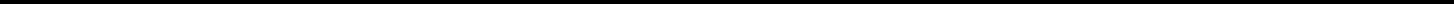 (Ф.И.О. полностью)обучающаяся (йся) _______ класса ______________________________________________         (полное название образовательного учреждения)Место проведения _________________________________________________Дата и время ________________________________________________Присутствуют:___________________________ председатель, член жюри муниципального этапа Всероссийской олимпиады школьников по _______________;                             (предмет)_______________________, секретарь, член жюри муниципального этапа всероссийской олимпиады школьников по _____________;(предмет)_______________________, член жюри муниципального этапа всероссийской олимпиады школьников по ________________;         (предмет)_______________________, член жюри муниципального этапа всероссийской олимпиады школьников по ________________;         (предмет)_______________________, член жюри муниципального этапа всероссийской олимпиады школьников по ________________.         (предмет)Краткая запись разъяснений членов жюри (по сути апелляции)______________________________________________________________________________________________________________________________________________________________________________________________________________________________________________________________________________________________________________________________________________________________________________________________________________________________________________________________________________________________________________________________________________________________________________________________________________________________Результат апелляции:баллы, выставленные участнику олимпиады, оставлены без изменения; баллы, выставленные участнику олимпиады, изменены на _____________; С результатом апелляции согласен (не согласен) _____________________(подпись заявителя)Председатель жюриЧлены  жюри__________________________Приложение 10к приказу МБОУ СОШ № 44от.01.09.2023г.  № 193                                                 ЗАЯВЛЕНИЕ - СОГЛАСИЕ                                           на обработку персональных данныхЯ, ____________________________________________________________________________________________________________________________________________________________________________________________________________________________________________ ,(Ф.И.О., адрес регистрации; серия и номер документа, удостоверяющего личность, дата выдачи и кем выдан документ)являясь законным родителем/опекуном ребенка:______________________________________________________________________________,(фамилия, имя, отчество ребенка полностью)место учебы которого в настоящее время (в соответствии с уставом общеобразовательного учреждения) ______________________, класс ____  подтверждаю его участие в  школьном этапе Всероссийской олимпиады школьников по предмету (там)  ________________________________________ Дата рождения (число, месяц, год): _________________Гражданство:_______________________Домашний адрес (с индексом), контактный телефон:__________________________________________________________________________________________________________________В соответствии с требованиями статьи 9 Федерального закона от 27.07.2006 № 152-ФЗ «О персональных данных», подтверждаю свое согласие на обработку организатором Всероссийской олимпиады школьников по общеобразовательным предметам (далее – Оператор) персональных данных моего ребенка/опекаемого:фамилии, имени, отчества, фотографии, класса, места учебы, даты рождения, гражданства, паспортных данных, домашнего адреса, телефона, с целью формирования регламентированной отчетности, размещения данных в банке данных участников Всероссийской олимпиады школьников; фамилии, имени, отчества, фотографии, класса, места учебы, даты рождения, гражданства, олимпиадных работ моего ребенка/опекаемого с целью размещения в сети "Интернет". Предоставляю Оператору право осуществлять все действия (операции) с персональными данными моего ребенка, включая сбор, систематизацию, накопление, хранение, обновление, изменение, использование, обезличивание, блокирование, уничтожение. Действия с персональными данными: автоматизированные с использованием средств вычислительной техники.Также я разрешаю Оператору производить фото- и видеосъемку моего ребенка, безвозмездно использовать эти фото, видео и информационные видео материалы во внутренних и внешних коммуникациях, связанных с проведением всероссийской олимпиады школьников. Фотографии и видеоматериалы могут быть скопированы, представлены и сделаны достоянием общественности или адаптированы для использования любыми СМИ и любым способом, в частности в буклетах, видео, в Интернете и т.д. при условии, что произведенные фотографии и видео не нанесут вред достоинству и репутации моего ребенка.Согласие действует 1 год с даты  подписания.Я уведомлен о своем праве отозвать согласие путем подачи письменного заявления руководителю МБОУ СОШ № 44.   название ООЯ ознакомлен с Порядком проведения Всероссийской олимпиады школьников.Дата: «       » сентября 202  г.	_________________________________________подпись	расшифровкаПредметДатаКитайский язык25.09.2023Экология26.09.2023Физическая культура27-28.09.2023Физика (на платформе «Сириус»)29.09.2023География02.10.2023Астрономия (на платформе «Сириус»)03.10.2023Основы безопасности жизнедеятельности04.10.2023Литература05.10.2023Химия (на платформе «Сириус»)06.10.2023Русский  язык09.10.2023Мировая художественная культура10.10.2023История12.10.2023Биология (на платформе «Сириус»)13.10.2023Экономика14.10.2023Обществознание16.10.2023Английский язык17.10.2023Математика (на платформе «Сириус»): 4-6 классы                                                                          7-11 классы20.10.202319.10.2023Право23.10.2023Французский язык24.10.2024Немецкий язык26.10.2023Информатика (на платформе «Сириус»)27.10.2023Технология    28.10.2023Председатель оргкомитетаКондратьева Оксана Леонидовна, директор МБОУ СОШ № 44Заместитель председателя  оргкомитетаХворова Ирина Анатольевна, заместитель директора по УВРЛитвинчук Галина Александровна Руководитель предметного отделения МИФВитохина Людмила АлександровнаРуководитель гуманитарного отделения по предметным областям русский язык и литература Ковтун Людмила НиколаевнаРуководитель гуманитарного отделения по предметным областям английский  язык, история и обществознаниеКоломеец Татьяна ВладимировнаРуководитель культурно – спортивного предметного отделенияКириченко Светлана ВладленовнаРуководитель естественно – научного предметного отделенияЖаринова Оксана АлександровнаРуководитель предметного отделения начальных классов№ФИООбразовательное учреждение1Кириченко Светлана Владленовна – председатель, руководитель МО Северного округа учителей географииМБОУ СОШ № 44№ФИООбразовательное учреждение1Коломеец Татьяна Владимировна – председатель, учитель технологии, руководитель городского МО учителей  технологииМБОУ СОШ № 44Ковтун Людмила Николаевна, председатель, учитель английского языка МБОУ СОШ № 44Отмахова Елена Валентиновна, секретарь, учитель английского языкаМБОУ СОШ № 44Георгиевская Анжелика Михайловна, учитель английского языка МБОУ СОШ № 44Кравцова Валентина Петровна, учитель английского языкаМБОУ СОШ № 44Снегур Ольга Юрьевна, учитель английского языкаМБОУ СОШ № 44Нафикова Елена Владимировна, председатель, учитель физики МБОУ СОШ № 44Литвинчук Галина Александровна, секретарь, учитель математики МБОУ СОШ № 44Кириченко Светлана Владленовна,  учитель географииМБОУ СОШ № 44Гончарова Наталья Владимировна, учитель математикиМБОУ СОШ № 44Кулакова Вера Самуиловна, учитель математикиМБОУ СОШ № 44Семенчева Валентина Алексеевна, председатель, учитель биологииМБОУ СОШ № 44Хворова Ирина Анатольевна, секретарь, учитель биологииМБОУ СОШ № 44Козлова Елена Дмитриевна,  учитель химииМБОУ СОШ № 44Кириченко Светлана Владленовна,  учитель географииМБОУ СОШ № 44Гаврикова Антонина Васильевна, заместитель директора по УВРМБОУ СОШ № 44Кириченко Светлана Владленовна, председатель,  учитель географииМБОУ СОШ № 44Семенчева Валентина Алексеевна, секретарь, учитель биологииМБОУ СОШ № 44Хворова Ирина Анатольевна, учитель биологииМБОУ СОШ № 44Козлова Елена Дмитриевна,  учитель химииМБОУ СОШ № 44Гаврикова Антонина Васильевна, заместитель директора по УВРМБОУ СОШ № 44Ветрова Наталья Ивановна, председатель,  учитель истории и обществознанияМБОУ СОШ № 44Попик Алла Степановна, секретарь, учитель истории и обществознанияМБОУ СОШ № 44Мельникова Татьяна Юрьевна,  учитель истории и обществознанияМБОУ СОШ № 44Хворова Ирина Анатольевна, учитель биологииМБОУ СОШ № 44Гаврикова Антонина Васильевна, заместитель директора по УВРМБОУ СОШ № 44Литвинчук Галина Александровна, председатель,  учитель информатикиМБОУ СОШ № 44Самарникова Анна Николаевна, секретарь, учитель математикиМБОУ СОШ № 44Буткевич Ксения Валерьевна, учитель информатикиМБОУ СОШ № 44Факащук Юлия Анатольевна, учитель математикиМБОУ СОШ № 44Нафикова Татьяна Аркадьевна, учитель математикиМБОУ СОШ № 44Ковтун Людмила Николаевна, председатель, учитель английского языка МБОУ СОШ № 44Георгиевская Анжелика Михайловна, секретарь, учитель английского языка МБОУ СОШ № 44Снегур Ольга Юрьевна, учитель английского языкаМБОУ СОШ № 44Кравцова Валентина Петровна, учитель английского языкаМБОУ СОШ № 44Отмахова Елена Валентиновна, учитель английского языкаМБОУ СОШ № 44Витохина Людмила Александровна, председатель, учитель русского языка и литературыМБОУ СОШ № 44Чемлева Екатерина Викторовна, секретарь, учитель русского языка и литературыМБОУ СОШ № 44Козлова Виктория Валерьевна, учитель русского языка и литературыМБОУ СОШ № 44Трофимова Ирина Николаевна, учитель русского языка и литературыМБОУ СОШ № 44Башкатова Марина Кабылжановна, учитель русского языка и литературыМБОУ СОШ № 44Литвинчук Галина Александровна, председатель, учитель математикиМБОУ СОШ № 44Нафикова Татьяна Аркадьевна, секретарь, учитель математикиМБОУ СОШ № 44Кулакова Вера Самуиловна, учитель математикиМБОУ СОШ № 44Зимарина Ольга Ивановна, учитель начальных классовМБОУ СОШ № 44Жаринова Оксана Александровна, учитель начальных классовМБОУ СОШ № 44Витохина Людмила Александровна, председатель, учитель русского языка и литературыМБОУ СОШ № 44Трофимова Ирина Николаевна, секретарь, учитель русского языка и литературыМБОУ СОШ № 44Медведева Ольга Александровна, учитель русского языка и литературыМБОУ СОШ № 44Чемлева Екатерина Викторовна, учитель русского языка и литературыМБОУ СОШ № 44Башкатова Марина Кабылжановна, учитель русского языка и литературыМБОУ СОШ № 44Ковтун Людмила Николаевна, председатель, учитель английского языка МБОУ СОШ № 44Отмахова Елена Валентиновна, секретарь, учитель английского языка МБОУ СОШ № 44Георгиевская Анжелика Михайловна, учитель английского языкаМБОУ СОШ № 44Аншукова Ольга Валерьевна, учитель английского языкаМБОУ СОШ № 44Кравцова Валентина Петровна, учитель английского языкаМБОУ СОШ № 44Попик Алла Степановна, председатель,  учитель истории и обществознанияМБОУ СОШ № 44Ветрова Наталья Ивановна, секретарь, учитель истории и обществознанияМБОУ СОШ № 44Мельникова Татьяна Юрьевна,  учитель истории и обществознанияМБОУ СОШ № 44Хворова Ирина Анатольевна, учитель биологииМБОУ СОШ № 44Гаврикова Антонина Васильевна, заместитель директора по УВРМБОУ СОШ № 44Борисевич Игорь Викторович, председатель,  преподаватель – организатор ОБЖМБОУ СОШ № 44Хворова Ирина Анатольевна, секретарь, учитель биологииМБОУ СОШ № 44Соколов Николай Петрович, учитель физической культурыМБОУ СОШ № 44Козырский Эдуард Павлович, учитель физической культурыМБОУ СОШ № 44Солодовник Игорь Викторович, учитель физической культурыМБОУ СОШ № 44Мельникова Татьяна Юрьевна, председатель,  учитель истории и обществознанияМБОУ СОШ № 44Ветрова Наталья Ивановна, секретарь, учитель истории и обществознанияМБОУ СОШ № 44Попик Алла Степановна,  учитель истории и обществознанияМБОУ СОШ № 44Хворова Ирина Анатольевна, учитель биологииМБОУ СОШ № 44Гаврикова Антонина Васильевна, заместитель директора по УВРМБОУ СОШ № 44Витохина Людмила Александровна, председатель, учитель русского языка и литературыМБОУ СОШ № 44Башкатова Марина Кабылжановна, учитель русского языка и литературыМБОУ СОШ № 44Чемлева Екатерина Викторовна, учитель русского языка и литературыМБОУ СОШ № 44Стариенкова Оксана Анатольевна, учитель начальных классовМБОУ СОШ № 44Безруких  Елена Владимировна, учитель начальных классовМБОУ СОШ № 44Коломеец Татьяна Владимировна, председатель,  учитель технологииМБОУ СОШ № 44Хабаров Сергей Александрович, секретарь, учитель технологииМБОУ СОШ № 44Моташнёва Галина Александровна,  педагог ДПОМБОУ СОШ № 44Хворова Ирина Анатольевна, учитель биологииМБОУ СОШ № 44Гаврикова Антонина Васильевна, заместитель директора по УВРМБОУ СОШ № 44Нафикова Елена Владимировна, председатель, учитель физики МБОУ СОШ № 44Литвинчук Галина Александровна, секретарь, учитель математикиМБОУ СОШ № 44Самарникова Анна Николаевна, учитель математикиМБОУ СОШ № 44Гончарова Наталья Владимировна, учитель математикиМБОУ СОШ № 44Факащук Юлия Анатольевна, учитель математикиМБОУ СОШ № 44Ковтун Людмила Николаевна, председатель, учитель английского языка МБОУ СОШ № 44Георгиевская Анжелика Михайловна, секретарь, учитель английского языка МБОУ СОШ № 44Кравцова Валентина Петровна, учитель английского языкаМБОУ СОШ № 44Отмахова Елена Валентиновна, секретарь, учитель английского языкаМБОУ СОШ № 44Аншукова Ольга Валерьевна, учитель английского языкаМБОУ СОШ № 44Соколов Николай Петрович, председатель,  учитель физической культурыМБОУ СОШ № 44Ефремова Мария Сергеевна, секретарь, учитель физической культурыМБОУ СОШ № 44Чекалдин Владимир Владимирович, учитель физической культурыМБОУ СОШ № 44Козырский Эдуард Павлович, учитель физической культурыМБОУ СОШ № 44Солодовник Игорь Викторович, учитель физической культурыМБОУ СОШ № 44Козлова Елена Дмитриевна, председатель жюри, учитель химииМБОУ СОШ № 44Семенчева Валентина Алексеевна, секретарь, учитель биологииМБОУ СОШ № 44Хворова Ирина Анатольевна, учитель биологииМБОУ СОШ № 44Кириченко Светлана Владленовна, учитель географииМБОУ СОШ № 44Гаврикова Антонина Васильевна, заместитель директора по УВРМБОУ СОШ № 44Семенчева Валентина Алексеевна, председатель, учитель биологииМБОУ СОШ № 44Хворова Ирина Анатольевна, секретарь,  учитель биологииМБОУ СОШ № 44Козлова Елена Дмитриевна,  учитель химииМБОУ СОШ № 44Кириченко Светлана Владленовна, учитель географииМБОУ СОШ № 44Гаврикова Антонина Васильевна, заместитель директора по УВРМБОУ СОШ № 44Мельникова Татьяна Юрьевна, председатель жюри,  учитель истории и обществознанияМБОУ СОШ № 44Попик Алла Степановна, секретарь, учитель истории и обществознанияМБОУ СОШ № 44Ветрова Наталья Ивановна,  учитель истории и обществознанияМБОУ СОШ № 44Хворова Ирина Анатольевна, учитель биологииМБОУ СОШ № 44Гаврикова Антонина Васильевна, заместитель директора по УВРМБОУ СОШ № 44